ΕΡΓΑΣΤΗΡΙΑ ΔΕΞΙΟΤΗΤΩΝΣΧΕΔΙΟ ΔΡΑΣΗΣτης Σχολικής Μονάδας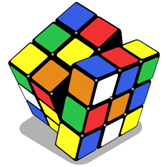 ΕΡΓΑΣΤΗΡΙΑ ΔΕΞΙΟΤΗΤΩΝ 21+:  http://iep.edu.gr/el/psifiako-apothetirio/skill-labs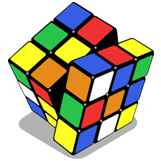 ΕΡΓΑΣΤΗΡΙΑ ΔΕΞΙΟΤΗΤΩΝΣΧΕΔΙΟ ΔΡΑΣΗΣ ΣΧΟΛΙΚΗΣ ΜΟΝΑΔΑΣ-5ου  ΔΗΜΟΤΙΚΟΥ ΣΧΟΛΕΙΟΥ  ΞΑΝΘΗΣΣΧΟΛΙΚΟ ΕΤΟΣ  2022 - 2023Σχολική μονάδα   5ο ΔΗΜΟΤΙΚΟ ΣΧΟΛΕΙΟ ΞΑΝΘΗΣΑριθμός τμημάτων 12Αριθμός μαθητών/μαθητριών σχολικής μονάδας245Αριθμός εκπαιδευτικών σχολικής μονάδας 33Αριθμός εκπαιδευτικών που συμμετέχουν στα Εργαστήρια δεξιοτήτων 16Ζω καλύτερα – Ευ ΖηνΦροντίζω το ΠεριβάλλονΕνδιαφέρομαι και Ενεργώ  -  Κοινωνική Συναίσθηση και ΕυθύνηΔημιουργώ και Καινοτομώ  –  Δημιουργική Σκέψη και Πρωτοβουλία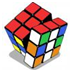 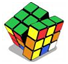 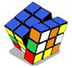 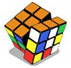 1. ΥΓΕΙΑ: Διατροφή - Αυτομέριμνα, Οδική ΑσφάλειαΑ΄1 - Α΄2«Δόντια γερά, τρώγοντας υγιεινά.» Δ΄1 - Δ΄2«Κυκλοφορώ υπεύθυνα.»1. Οικολογία - Παγκόσμια και τοπική Φυσική κληρονομιάΑ΄1 - Α΄2«Dirty stories: Σκέφτομαι πριν το πετάξω.»Δ΄1 - Δ΄2«Μαθαίνω για το δάσος και το προστατεύω.»1. Ανθρώπινα δικαιώματαΑ΄1 - Α΄2«Τα δικαιώματα των παιδιών.»Δ΄1 - Δ΄2«Και τα παιδιά έχουν δικαιώματα…»1. STEM/Εκπαιδευτική ΡομποτικήΑ΄1 - Α΄2«STEAM και η ΓΗ γυρίζει...»Δ΄1 - Δ΄2«Παίζω και δημιουργώ ένα ρομπότ…»2. Ψυχική και Συναισθηματική Υγεία - ΠρόληψηΒ΄1 - Β΄2«Είμαστε μια παρέα (Οι συμμαθητές μου κι εγώ).»Ε΄1 - Ε΄2«Διαδίκτυο: Η Πυξίδα Του Εαυτού Μου.»2. Κλιματική αλλαγή - Φυσικές Καταστροφές, Πολιτική προστασίαΒ΄1 - Β΄2«Σεισμός: Ο χορός της γης.»Ε΄1 - Ε΄2«Σώσε τις θάλασσες από τα πλαστικά.»2. Εθελοντισμός διαμεσολάβησηΒ΄1 - Β΄2«Νοιάζομαι και προσφέρω.» Ε΄1 - Ε΄2«Ενεργοί πολίτες εν δράσει!»2. Επιχειρηματικότητα- Αγωγή Σταδιοδρομίας- Γνωριμία με επαγγέλματαΒ΄1 - Β΄2«Στην τσέπη… χαρτζιλίκι.»Ε΄1 - Ε΄2«Εγχειρίδιο ασφαλούς χρήσης διαδικτύου.»3. Γνωρίζω το σώμα μου - Σεξουαλική Διαπαιδαγώγηση3. Παγκόσμια και τοπική Πολιτιστική κληρονομιά3. Συμπερίληψη: Αλληλοσεβασμός, διαφορετικότητα 3. Επιχειρηματικότητα- Αγωγή Σταδιοδρομίας- Γνωριμία με επαγγέλματα Γ΄1 - Γ΄2  «Το σώμα μου, μου ανήκει.»ΣΤ΄1 - ΣΤ΄2«Το σώμα μου: ένα θαύμα που αγαπώ, φροντίζω και προστατεύω.»Γ΄1 - Γ΄2«“Έγινε καπνός” στην Ξάνθη.»ΣΤ΄1 - ΣΤ΄2«Εμείς, η πόλη και τα μνημεία της.»Γ΄1 - Γ΄2«Όλοι μαζί είμαστε πιο δυνατοί!»ΣΤ΄1 - ΣΤ΄2«Στη δικιά μας τάξη, κάνουμε τη φιλία πράξη.»Γ΄1 - Γ΄2«Ταξιδεύω  με χρονομηχανή, γνωρίζω τα επαγγέλματα.»ΣΤ΄1 - ΣΤ΄2
«Οι Τ.Π.Ε. αλλάζουν τον επαγγελματικό μας προσανατολισμό ή όχι;»Βασικός προσανατολισμός του ετήσιου Σχεδίου Δράσης (Πλεονεκτήματα - μειονεκτήματα)Το όραμά μας    Βασικό όραμα της Σχολικής μας Μονάδας διαμορφώνεται σύμφωνα με το θεωρητικό πλαίσιο που διατρέχει το σύνολο του συγκεκριμένου αυτού προγράμματος. Στο επίκεντρο του οράματός μας βρίσκεται η επιδίωξη επιτυχούς καλλιέργειας των Δεξιοτήτων του 21ου αιώνα στις 3 βασικές κατηγορίες, στις οποίες αυτές διακρίνονται: δεξιότητες μάθησης (κριτική σκέψη, δημιουργικότητα, συνεργασία και επικοινωνία)  δεξιότητες αλφαβητισμού (ιδιαιτέρως ψηφιακού εγγραμματισμού) καιδεξιότητες ζωής (ευελιξία, ηγεσία, ανάληψη πρωτοβουλίας και παραγωγικότητα).    Παράλληλα, στο επίκεντρο του οράματός μας βρίσκεται η ανάπτυξη κοινωνικών και συναισθηματικών δεξιοτήτων. Θεωρούμε ότι ο δυναμικός συνδυασμός όλων των προαναφερθέντων στοιχείων, αποτελεί για τους μαθητές και τις μαθήτριες του Σχολείου το κατάλληλο υποστηρικτικό πλαίσιο για την προσωπική τους ευημερία και ευεξία, αλλά και για τη μελλοντική εξέλιξή τους σε αυτόνομα, ενεργά και παραγωγικά μέλη της κοινωνίας.   Στα σημαντικά πλεονεκτήματα, που πιστεύουμε ότι θα συνδράμουν ουσιαστικά στην επιτυχία του προγράμματος, συγκαταλέγονται μεταξύ άλλωνη πρότερη εμπειρία των εκπαιδευτικών σε ευρωπαϊκά προγράμματα (Erasmus και e-twinning) καθώς και σε καινοτόμα προγράμματα στο πλαίσιο των σχολικών δραστηριοτήτων,η συνολική ακαδημαϊκή και επιστημονική κατάρτιση των συμμετεχόντων εκπαιδευτικών,η διάθεση γόνιμης και ουσιαστικής συνεργασίας των εκπαιδευτικών για την επίτευξη ενός κοινού οράματος,η επαρκής υλικοτεχνική υποδομή της Σχολικής Μονάδας σε συνδυασμό με τις ψηφιακές δεξιότητες των εκπαιδευτικών,η ύπαρξη ενεργούς ιστοσελίδας του σχολείου για την ευκολότερη και άμεση διάχυση των αποτελεσμάτων των δράσεων.     Τα μειονεκτήματα που δημιουργούσαν οι ιδιαίτερες συνθήκες της πανδημίας πιστεύουμε πως θα εκλείψουν κι έτσι η υλοποίηση δράσεων που είναι συνυφασμένες με τη δια ζώσης διδασκαλία, καθώς και η συνεργασία με φορείς για τον εμπλουτισμό του εκπαιδευτικού προγράμματος, θα μπορούν να πραγματοποιηθούν απρόσκοπτα.Στόχοι της σχολικής μονάδας σε σχέση με τις τοπικές και ενδοσχολικές ανάγκες       Σε άμεση συνάρτηση με το όραμα της Σχολικής μας Μονάδας, όπως αυτό περιγράφηκε στην προηγούμενη ενότητα του παρόντος Σχεδίου Δράσης, οι στόχοι του σχολείου σε σχέση με τις τοπικές και ενδοσχολικές ανάγκες θα εστιάσουν στα εξής:στη δημιουργία κλίματος εμπιστοσύνης και γόνιμης συνεργασίας τόσο μεταξύ των μαθητών/τριών όσο και μεταξύ των εκπαιδευτικώνστην καλλιέργεια των βασικών δεξιοτήτων του προγράμματος «Εργαστήρια Δεξιοτήτων», όπως αυτές περιγράφηκαν στην προηγούμενη ενότητα, με απώτερο στόχο την ολιστική ανάπτυξη της προσωπικότητας  των μαθητών/τριώνστην ευαισθητοποίηση των μαθητών/τριών για θέματα ζωτικής σημασίας, που αφορούν τόσο το ανθρωπογενές και το φυσικό μας περιβάλλον, όσο και την προστασία του πλανήτη μαςστη συνειδητοποίηση της ανάγκης μετάβασης από το «εγώ» στο «εμείς», καθώς και στη συνακόλουθη κινητοποίηση των μαθητών και μαθητριών και την ανάληψη δράσης για το κοινό καλόστην ανάπτυξη και εδραίωση αξιών όπως η συνεργασία, ο σεβασμός στη γνώμη του άλλου, η αγάπη για τον πλησίον, η αλληλεγγύη και η αποδοχή της διαφορετικότηταςστην εξοικείωση των μαθητών/τριών με τις Νέες Τεχνολογίες και τα ψηφιακά εκπαιδευτικά περιβάλλοντα.       	Ο ΠΡΟΓΡΑΜΜΑΤΙΣΜΟΣ ΤΩΝ ΕΡΓΑΣΤΗΡΙΩΝ  ΑΝΑ ΘΕΜΑΤΙΚΗ ΕΝΟΤΗΤΑΟ ΠΡΟΓΡΑΜΜΑΤΙΣΜΟΣ ΤΩΝ ΕΡΓΑΣΤΗΡΙΩΝ  ΑΝΑ ΘΕΜΑΤΙΚΗ ΕΝΟΤΗΤΑως προς τη  Θεματική Ενότητα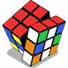 Ζω καλύτερα- Ευ ζηνΩς προς την 1η  Θεματική Ενότητα - Ζω καλύτερα- Ευ ζην θα υλοποιηθούν 6 προγράμματα με τους παρακάτω Τίτλους: Α΄1 - Α΄2
Υποθεματική: ΥΓΕΙΑ: Διατροφή-Αυτομέριμνα, Οδική ΑσφάλειαΤίτλος: «Δόντια γερά, τρώγοντας υγιεινά.»Η στοχοθεσία του προγράμματος έχει προσδιοριστεί βάσει των λεγόμενων δεξιοτήτων του 21ου αιώνα και ειδικότερα με τις Δεξιότητες του 21ου (4C’s)και τις Δεξιότητες του Νου. Οι σύγχρονες αυτές δεξιότητες περιλαμβάνουν την κριτική σκέψη, τη δημιουργικότητα, τη συνεργασία, την επικοινωνία, την ευελιξία και την προσαρμοστικότητα, την πρωτοβουλία, την οργανωτική ικανότητα, την επίλυση προβλημάτων, την πρωτοτυπία και τέλος τη μελέτη περίπτωσης. Βασικός σκοπός του προγράμματος είναι η ευαισθητοποίηση των μαθητών/τριών στο θέμα της προληπτικής ιατρικής ιδιαίτερα στον τομέα της στοματικής υγιεινής, ο οποίος συνδέεται άμεσα με τις διατροφικές συνήθειες των μαθητών/τριών και η καλλιέργεια σύγχρονων δεξιοτήτων στους/στις μαθητές/τριες , προκειμένου να συνδυάσουν αποτελεσματικά τις σχολικές τους γνώσεις με τις ικανότητες τους, ώστε να ανταποκρίνονται με ευχέρεια σε ένα συνεχώς μεταβαλλόμενο κοινωνικό και οικονομικό περιβάλλον.Οι Διδακτικοί Στόχοι που καλλιεργούνται στο Πρόγραμμα Καλλιέργεια Δεξιοτήτων με τίτλο «Δόντια γερά, τρώγοντας υγιεινά» είναι οι παρακάτω:Οι μαθητές/τριες α)να γνωρίζουν τη στοματική κοιλότητα, τα όργανα που βρίσκονται σ΄ αυτή και τις λειτουργίες που επιτελούν β)να γνωρίζουν γενικά τα δόντια γ)να αντιληφθούν τη σπουδαιότητα της διατροφής των δοντιών δ)να κατανοήσουν την αξία της φροντίδας των δοντιών ε) να συνειδητοποιήσουν τη σημασία της προληπτικής ιατρικής του οδοντιάτρου.Το πρόγραμμα συνδέεται με τα μαθήματα της Μελέτης Περιβάλλοντος, της Γλώσσας και των Εικαστικών.1ο Εργαστήριο: Ας γνωριστούμε.
2ο Εργαστήριο: Το Σπίτι των δοντιών.
3ο Εργαστήριο: Τα δόντια.
4ο Εργαστήριο: Η διατροφή των δοντιών.
5ο Εργαστήριο: Η Φροντίδα των Δοντιών.
6ο Εργαστήριο: Ο Γιατρός των Δοντιών.
7ο Εργαστήριο: «Βάζω στόχους και προχωρώ». - Αξιολόγηση. Διάρκεια: 7 εβδομάδεςΠερίοδος υλοποίησης : Οκτώβριος - Νοέμβριος 2022Β΄1 - Β΄2Υποθεματική: Ψυχική και Συναισθηματική Υγεία- Πρόληψη Τίτλος: «Είμαστε μία παρέα (οι συμμαθητές μου κι εγώ).» Η στοχοθεσία του προγράμματος έχει προσδιοριστεί βάσει των λεγόμενων δεξιοτήτων του 21ου αιώνα και ειδικότερα με τις Δεξιότητες του 21ου (4C’s) και τις Δεξιότητες του Νου. Οι σύγχρονες αυτές δεξιότητες περιλαμβάνουν την κριτική σκέψη, τη δημιουργικότητα, τη συνεργασία, την επικοινωνία, την ευελιξία και την προσαρμοστικότητα, την πρωτοβουλία, την οργανωτική ικανότητα, την επίλυση προβλημάτων, την πρωτοτυπία και τέλος τη μελέτη περίπτωσης.Οι Διδακτικοί Στόχοι που καλλιεργούνται στο Πρόγραμμα Καλλιέργεια Δεξιοτήτων με τίτλο “Είμαστε μία παρέα (οι συμμαθητές μου κι εγώ)” είναι οι παρακάτω:Οι μαθητές/τριες α) να γνωρίσουν ο ένας τον/την άλλο/η και να δημιουργήσουν μια «δυνατή ομάδα» β) να «ανακαλύψουν» τον εαυτό τους και τα ιδιαίτερα χαρακτηριστικά τους, γ)να αποδεχτούν την εμφάνιση τους και τη διαφορετικότητά τους, δ) να «ανακαλύψουν» την οικογένειά τους και να αντιληφθούν γενικότερα το θεσμό της οικογένειας, ε) να γνωρίσουν το σχολείο τους ως φορέα κοινωνικοποίησης, την τάξη τους και τους/τις συμμαθητές/τριες και να αναπτυχθούν υγιείς σχέσεις ανάμεσά τους.
Στόχος είναι να εφοδιαστούν οι μαθητές με ένα ευρύ φάσμα δεξιοτήτων στον δρόμο για την προσωπική ολοκλήρωση, την ανάπτυξη, την πολιτειότητά τους. Το πρόγραμμα συνδέεται με τα μαθήματα της Μελέτης, Γλώσσας, Μουσικής, Εικαστικών, Μαθηματικών. 1ο Εργαστήριο: Ας γνωριστούμε. 2ο Εργαστήριο: Ο εαυτός μου.3ο Εργαστήριο: Πώς είμαι; (η μοναδικότητά μου).4ο Εργαστήριο: Η οικογένειά  μου. 5ο Εργαστήριο: Το σχολείο μου- Η τάξη μου. 6ο Εργαστήριο: Οι συμμαθητές μου ως συνεργάτες.7ο Εργαστήριο: Βάζω στόχους και προχωρώ. Διάρκεια: περίπου 7 εβδομάδες (7 εργαστήρια 3 ωρών την εβδομάδα). Περίοδος υλοποίησης: Οκτώβριος - Νοέμβριος 2022 Γ΄1 - Γ΄2Υποθεματική: Γνωρίζω το σώμα μου-Σεξουαλική διαπαιδαγώγηση
Τίτλος: «Το σώμα μου, μου ανήκει.»
Βασική επιδίωξη του προγράμματος είναι η ενημέρωση και η ενδυνάμωση των παιδιών, ώστε να μπορούν να προστατευτούν από σεξουαλική θυματοποίηση και βία, μαθαίνοντας απλούς κανόνες αυτοπροστασίας.1ο Εργαστήριο: «Μαθαίνω το σώμα μου».2ο Εργαστήριο: «Σημεία του σώματος, όριο τα εσώρουχα».3ο Εργαστήριο: Ο κανόνας των εσωρούχων.4ο Εργαστήριο: «Λέω όχι, εννοώ όχι».5ο Εργαστήριο: Διαφορά: καλό και κακό άγγιγμα-μυστικό.6ο Εργαστήριο: Γραμμές βοήθειας.7ο Εργαστήριο: Αξιολόγηση - Αναστοχασμός.Διάρκεια: 7 εβδομάδες
Περίοδος υλοποίησης : Οκτώβριος-Νοέμβριος 2022Δ΄1 - Δ΄2Υποθεματική: ΥΓΕΙΑ: Διατροφή- αυτομέριμνα, Οδική Ασφάλεια
Τίτλος: «Ασφαλώς… κυκλοφορώ!»Το συγκεκριμένο πρόγραμμα αποσκοπεί στη διαμόρφωση ενσυνείδητης και υπεύθυνης χρήσης του οδικού δικτύου από τους μαθητές/τριες στους/στις οποίους/ες απευθύνεται και στην ενίσχυση της καλλιέργειας ήπιων δεξιοτήτων, δεξιοτήτων ζωής και δεξιοτήτων τεχνολογίας και επιστήμης. Πρόκειται για μία ολοκληρωμένη διαπραγμάτευση του ζητήματος της εκπαίδευσης στην οδική ασφάλεια, καθόσον εξετάζει όλες τις παραμέτρους (πινακίδες σήμανσης, συμπεριφορά του πεζού, συμπεριφορά του ποδηλάτη, συμπεριφορά του επιβάτη, ασφαλής μετακίνηση από και προς το σχολείο).1ο Εργαστήριο: «Ας γνωριστούμε!»
2ο Εργαστήριο: «Πινακίδες σήμανσης.»
3ο Εργαστήριο: «Κυκλοφορώ με ασφάλεια ως πεζός.»
4ο Εργαστήριο: «Κυκλοφορώ με ασφάλεια ως ποδηλάτης.»
5ο Εργαστήριο: «Κυκλοφορώ με ασφάλεια ως επιβάτης.»
6ο Εργαστήριο: «Πηγαινοέρχομαι στο σχολείο με ασφάλεια - Τρόποι μετακίνησης.»
7ο Εργαστήριο: Αξιολόγηση - ΑναστοχασμόςΔιάρκεια: 7 εβδομάδεςΠερίοδος υλοποίησης : Οκτώβριος - Νοέμβριος 2022Ε΄1 - Ε΄2Υποθεματική: Ψυχική και Συναισθηματική Υγεία – Πρόληψη
Τίτλος: «Διαδίκτυο: Η Πυξίδα Του Εαυτού Μου.»Στόχος του συγκεκριμένου προγράμματος είναι η ενδυνάμωση των παιδιών μέσα από τη μάθηση δεξιοτήτων ζωής στο σχολείο, ανάπτυξη θετικής και ρεαλιστικής εικόνας εαυτού, βελτίωση συναισθηματικής αυτορρύθμισης με περισσότερη επίγνωση και αποδοχή, δεξιότητες διαπροσωπικών σχέσεων, βελτίωση συγκέντρωσης της προσοχής, διαχείριση άγχους, ανάπτυξη φιλικού και υποστηρικτικού  κλίματος τάξης.
1ο Εργαστήριο: «Η πυξίδα του εαυτού μου.»2ο Εργαστήριο: «Παρατηρώ το σώμα μου.»3ο Εργαστήριο: «Παρατηρώ τις σκέψεις και τα συναισθήματά μου.»4ο Εργαστήριο: «Παρατηρώ τις “τρύπες”.»5ο Εργαστήριο: «Επικοινωνία.»6ο Εργαστήριο:  «Επιλέγω τις αξίες μου.»Διάρκεια: 7 εβδομάδες.Περίοδος υλοποίησης: Οκτώβριος - Νοέμβριος 2022ΣΤ΄1 - ΣΤ΄2 Υποθεματική: Γνωρίζω το σώμα μου - Σεξουαλική διαπαιδαγώγηση
Τίτλος: «Το σώμα μου: ένα θαύμα που αγαπώ, φροντίζω και προστατεύω.»Γενικότερη σκοπιμότητα του προγράμματος των συγκεκριμένων εργαστηρίων είναι η ενδυνάμωση των παιδιών, ώστε να αντιμετωπίζουν αποτελεσματικά παράγοντες που μπορεί να επηρεάσουν θετικά ή αρνητικά τις ζωές τους στο παρόν ή στο μέλλον.Κι επειδή, σε πλήθος ερευνών αποτυπώνεται έλλειμμα ενημέρωσης και εκπαίδευσης των παιδιών της χώρας σε ζητήματα σεξουαλικότητας, σεξουαλικής υγείας και συμπεριφοράς, απώτερος στόχος είναι να αποκτήσουν δεξιότητες, στάσεις και αξίες που θα τους βοηθήσουν να αναπτύξουν θετική οπτική καθώς αναπτύσσονται συναισθηματικά και κοινωνικά.1ο Εργαστήριο: «Μεγαλώνω και αλλάζω και είναι… οκ!!!».2ο Εργαστήριο: «Το σώμα μου και τα αναπαραγωγικά μέρη».3ο Εργαστήριο: «Πώς φαίνεται το σώμα μου στο διαδίκτυο;».4ο Εργαστήριο: «Τα δικαιώματα είναι για όλες/όλους ίδια».5ο Εργαστήριο: «Βάζω στόχους και προχωρώ - Με μαθαίνω, με αγαπώ και στους άλλους θα το πω».6ο Εργαστήριο: Αξιολόγηση - Αναστοχασμός. Διάρκεια: 7 εβδομάδες.
Περίοδος υλοποίησης: Οκτώβριος - Νοέμβριος 2022ως προς τη Θεματική Ενότητα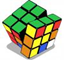 Φροντίζω το ΠεριβάλλονΩς προς την 2η  Θεματική Ενότητα - Φροντίζω το Περιβάλλον θα υλοποιηθούν 6 προγράμματα με τους παρακάτω Τίτλους: Α΄1 - Α΄2
Υποθεματική: Οικολογία-Παγκόσμια και τοπική Φυσική κληρονομιά

Τίτλος: «Dirty stories: Σκέφτομαι πριν το πετάξω».Το θέμα της διαχείρισης απορριμμάτων είναι από τα πιο βασικά για τη θεματική της Οικολογικής Συνείδησης. Επειδή γνωρίζουμε πως όσο νεότερος είναι ένας άνθρωπος, τόσο πιο ανοιχτός είναι στην υιοθέτηση νέων συνηθειών αλλά και στη διαμόρφωση στάσεων, το Εργαστήριο Δεξιοτήτων “Dirty Stories” απευθύνεται στις πρώτες τάξεις του Δημοτικού Σχολείου.Σκοπός είναι η ενημέρωση, η ευαισθητοποίηση και η διαμόρφωση ενός νέου τρόπου σκέψης με τελικό στόχο, όχι την αύξηση της ανακύκλωσης  αλλά τη μη παραγωγή αποβλήτων. Στόχευση του προγράμματος είναι κυρίως η καλλιέργεια αξιών μέσω της ενεργητικής συμμετοχής των παιδιών στην επίλυση προβλημάτων.Δεξιότητες στόχευσης του εργαστηρίου:1ο Εργαστήριο: «Σκουπίδια παντού»
2ο Εργαστήριο: «Τι θα κάνουμε με τα σκουπίδια;»
3ο Εργαστήριο: «Tα  πλαστικά δεν είναι πια φανταστικά».
4ο Εργαστήριο: «Η Διαχείριση απορριμμάτων στο σχολείο/γειτονιά».
5ο Εργαστήριο: «Τα 3Rs στην πράξη!».
6ο Εργαστήριο: Καθαρισμός ακτής πάρκου.
7ο Εργαστήριο: Ανακεφαλαίωση - Αναστοχασμός.Διάρκεια: 7εβδομάδεςΠερίοδος υλοποίησης: Δεκέμβριος 2022 - Ιανουάριος 2023Β΄1 - Β΄2
Υποθεματική: Κλιματική αλλαγή – Φυσικές καταστροφές, Πολιτική προστασία
Τίτλος: «Σεισμός: ο χορός της γης.»
Σκοπός: Να αποκτήσουν οι μαθητές-τριες γνώσεις προετοιμασίας πριν την εκδήλωση ενός σεισμού, κατά τη διάρκεια και μετά την εκδήλωσή του. Παράλληλα, οι μαθητές-τριες θα ζωγραφίσουν, θα τραγουδήσουν, θα δουν χρήσιμα βίντεο, θα ακούσουν μύθους για τον σεισμό, θα ενημερωθούν και θα ενημερώσουν τις οικογένειές τους και κυρίως θα συμμετέχουν σε προσομοίωση κατάστασης σεισμού στον σχολικό χώρο.Δεξιότητες στόχευσης του εργαστηρίου:1. Δεξιότητες του 21ου αιώνα (Δεξιότητες μάθησης του 21ου αιώνα, Παραγωγική Μάθηση)2. Δεξιότητες ζωής (Δεξιότητες της Κοινωνικής Ζωής,)3. Δεξιότητες του νου (Στρατηγική σκέψη, Πλάγια Σκέψη, Κατασκευές, Παιχνίδια, Εφαρμογές)1ο Εργαστήριο: «Γνωριμία με τους φυσικούς κινδύνους».2ο Εργαστήριο: «Τι είναι σεισμός;».3ο Εργαστήριο: «Ποιος είναι ο Εγκέλαδος (Μυθολογικά);».4ο Εργαστήριο: «Τι προετοιμασίες κάνουν πριν τον σεισμό;».5ο Εργαστήριο: «Τι κάνω κατά τη διάρκεια του σεισμού;».6ο Εργαστήριο: «Τι πρέπει να κάνω μετά;».7ο Εργαστήριο: Αξιολόγηση (Πόσο έτοιμος είμαι;).Διάρκεια: 7 εβδομάδεςΠερίοδος υλοποίησης: Δεκέμβριος 2022 - Ιανουάριος 2023Γ΄1 - Γ΄2Υποθεματική: Παγκόσμια και τοπική Πολιτιστική κληρονομιά
Τίτλος: «Μουσεία και αειφόρος ανάπτυξη.»Σκοπός: Η εξοικείωση των μαθητών με τα μουσεία ,η κατανόηση της μεγάλης παιδευτικής τους αξίας, μέσα από έναν συμμετοχικό και ερευνητικό τρόπο μάθησης. 
1ο Εργαστήριο: «Γνωριζόμαστε, συνεργαζόμαστε, διερευνούμε.»2ο Εργαστήριο: «Πάμε μουσείο.»3ο Εργαστήριο: «Η φύση είναι το σπίτι μας.»4ο Εργαστήριο: «Μουσείο Ακρόπολης.»5ο Εργαστήριο: «Η ελιά πάει ταξίδι.»6ο Εργαστήριο: «Κάθε τόπος μια ιστορία, ένα μουσείο…»7ο Εργαστήριο: Αξιολόγηση - αναστοχασμός.Διάρκεια: 7 εβδομάδες Περίοδος υλοποίησης:  Δεκέμβριος 2022 - Ιανουάριος 2023
Δ΄1 - Δ΄2Υποθεματική: Οικολογία-Παγκόσμια και τοπική Φυσική κληρονομιάΤίτλος: «Μαθαίνω για το δάσος και το προστατεύω.»Αναφορά σε δεξιότητες που πρόκειται να καλλιεργηθούν:1) Δεξιότητες μάθησης: κριτική σκέψη, συνεργασία, επικοινωνία, δημιουργικότητα.2)   Δεξιότητες του νου: στρατηγική σκέψη.3) Δεξιότητες ζωής: υπευθυνότητα, ευαισθησία, προσαρμοστικότητα, οργανωτική ικανότητα, πρωτοβουλία.4)   Δεξιότητες τεχνολογίας: Επίλυση προβλημάτων, στρατηγική σκέψη.Βασική επιδίωξη του προτεινόμενου προγράμματος είναι η ευαισθητοποίηση των μαθητών/-τριών σχετικά με το δασικό οικοσύστημα και τα περιβαλλοντικά προβλήματα που συνδέονται με αυτό και η ανάληψη δράσης για την προστασία του. Ιδιαίτερη έμφαση δίνεται στα ζητήματα των απορριμμάτων στο δάσος καθώς και των δασικών πυρκαγιών. Επίκεντρο του προγράμματος είναι η επίσκεψη σε ένα δάσος και η υλοποίηση δραστηριοτήτων στο πεδίο. Συνεπώς ένα εργαστήριο προτείνεται να υλοποιηθεί εκτός σχολικής τάξης, στο χώρο τους δάσους και τα εργαστήρια που προηγούνται ή έπονται επιχειρείται να συνδεθούν με αυτό. 1ο Εργαστήριο:  «Γνωριμία με το δάσος».
2ο Εργαστήριο:  «Ποιος άλλος μένει εδώ;».
3ο Εργαστήριο:  «Φύγαμε για το δάσος».
4ο Εργαστήριο:  «Μελετώ και δρω στο δάσος».
5ο Εργαστήριο:  «Από το δάσος στο σχολείο».
6ο Εργαστήριο:  «Ο πλανήτης χάνει το οξυγόνο του : Αμαζόνιος».
7ο Εργαστήριο:  Αξιολόγηση - ΑναστοχασμόςΔιάρκεια: 7 εβδομάδες.Περίοδος υλοποίησης: Δεκέμβριος 2022 - Ιανουάριος 2023
Ε΄1 - Ε΄2
Υποθεματική: Κλιματική αλλαγή - Φυσικές Καταστροφές, Πολιτική προστασία
Τίτλος: «Σώσε τις θάλασσες από τα πλαστικά.»Στόχος του προγράμματος είναι : Να μεταδώσει γνώσεις και να κινητοποιήσει τους μαθητές σχετικά με το ζήτημα των απορριμμάτων.
Να καλλιεργήσει τις ικανότητες των μαθητών στην έρευνα, στην κριτική και συστημική σκέψη και στην επίλυση προβλημάτων.
Να αναδείξει τη σημασίας της ενεργής συμμετοχής, της πρωτοβουλίας, της συνεργασίας και της συλλογικότητας.
Να επαναφέρει το παιχνίδι, το χιούμορ και τον ενθουσιασμό στην μαθησιακή διαδικασία.
1ο Εργαστήριο: Απόρρητο Μήνυμα Πράκτορα2ο Εργαστήριο: Ανάθεση Αποστολής3ο Εργαστήριο: Φάκελος 001.  (C3H6)n4ο Εργαστήριο: Φάκελος 002.  Διάφανη Απειλή5ο Εργαστήριο: Φάκελος 003. Η Σουπάρα6ο Εργαστήριο: Φάκελος 004. Ώρα για ΔράσηΔιάρκεια: 7 εβδομάδες.Περίοδος υλοποίησης: Δεκέμβριος 2022 - Ιανουάριος 2023ΣΤ΄1 - ΣΤ΄2
Υποθεματική: Παγκόσμια και τοπική Πολιτιστική κληρονομιά
Τίτλος: «Εμείς, η πόλη και τα μνημεία της.»Σκοπός είναι οι μαθητές/τριες να αποκτήσουν επίγνωση και να ευαισθητοποιηθούν σε ζητήματα που σχετίζονται με την πολιτιστική κληρονομιά και τον δημόσιο χώρο. Να γνωρίσουν και να αναγνωρίσουν τις επιπτώσεις των βανδαλισμών σε δημόσια έργα τέχνης, σε μνημεία, στον δημόσιο χώρο, γενικότερα στην ποιότητας ζωής μας.Επιπλέον επιδιώκεται η υιοθέτηση καλών πρακτικών στη σχέση τους με τον δημόσιο χώρο, καλλιεργούνται το συναίσθημα του ανήκειν και η υπευθυνότητα, προωθούνται η συμμετοχή, η συστηματική διεκδίκηση, η φροντίδα για τα κοινά και η ελευθερία γνώμης και έκφρασης, συστατικά στοιχεία της ιδιότητας του ενεργού πολίτη.1ο Εργαστήριο: «Εμείς και τα υπαίθρια γλυπτά και μνημεία».
2ο Εργαστήριο: «Η γειτονιά: δημόσιοι χώροι, υπαίθρια γλυπτά, μνημεία, σημεία ενδιαφέροντος».
3ο Εργαστήριο: Έρευνα στη γειτονιά.
4ο Εργαστήριο: Από το γλυπτό στον δημόσιο χώρο. 
5ο Εργαστήριο: Φθορές και συντήρηση - Οδηγός για τη γειτονιά.
6ο Εργαστήριο: Αναστοχασμός - Αξιολόγηση. σ   Διάρκεια: 7 εβδομάδες.Περίοδος υλοποίησης: Δεκέμβριος 2022 - Ιανουάριος 2023ως προς τη Θεματική Ενότητα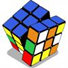 Ενδιαφέρομαι και Ενεργώ- Κοινωνική Συναίσθηση και ΕυθύνηΩς προς την 3η  Θεματική Ενότητα - Ενδιαφέρομαι και Ενεργώ- Κοινωνική Συναίσθηση και Ευθύνη θα υλοποιηθούν 6 προγράμματα με τους παρακάτω Τίτλους:Α΄1 - Α΄2Υποθεματική: Ανθρώπινα δικαιώματα

Τίτλος: «Τα δικαιώματα των παιδιών.»Κύριος σκοπός του προγράμματος με τίτλο «Τα δικαιώματα των παιδιών» είναι η δημιουργία των προϋποθέσεων για μια πρώτη επαφή και γνωριμία των μικρών μαθητών/τριών της Α  τάξης του Δημοτικού Σχολείου, με το περιεχόμενο κειμένων που αφορούν στην προώθηση και προστασία των ανθρωπίνων δικαιωμάτων και ειδικότερα των παιδιών. Η κατανόηση της σημασίας τους, η αναγνώριση της ύπαρξης στη ζωή των ίδιων και η εφαρμογή τους σε προσωπικό και κοινωνικό επίπεδο αποτελεί άλλωστε το βασικό στόχο της εκμάθησης των δικαιωμάτων σε αντίστοιχα προγράμματα.Η προετοιμασία των μικρών μαθητών/τριών της Α τάξης για την προσαρμογή σε διάφορες καταστάσεις της κοινωνικής τους ζωής και αποτελεσματική ανταπόκριση των προκλήσεων, εστιάζει σε μια επιμέρους κατηγορία, εκείνη των Δεξιοτήτων της κοινωνικής τους ζωής (αυτομέριμνα, κοινωνικές δεξιότητες, ενσυναίσθηση και ευαισθησία, πολιτειότητα, προσαρμοστικότητα, ανθεκτικότητα και υπευθυνότητα).Δεξιότητες στόχευσης του εργαστηρίου:
Β1. Δεξιότητες Κοινωνικής Ζωής (Ενσυναίσθηση και ευαισθησία, Ανθεκτικότητα, Υπευθυνότητα)
Β3. Δεξιότητες διαμεσολάβησης και κοινωνικής ενσυναίσθησης (Ενσυναίσθηση και Ευαισθησία, Επίλυση συγκρούσεων)1ο Εργαστήριο:  «Τι χρειάζεται ο άνθρωπος για να ζήσει»
2ο Εργαστήριο:  «Επιθυμίες, ανάγκες αλλά και δικαιώματα»
3ο Εργαστήριο:  «Τα δικαιώματα των παιδιών
4ο Εργαστήριο:  «Γνωριμία με κείμενα άρθρων από τη Σύμβαση για τα δικαιώματα των παιδιών»
5ο Εργαστήριο:  «Γνωριμία με κείμενα άρθρων από τη Σύμβαση για τα δικαιώματα των παιδιών»
6ο Εργαστήριο:  «Μπορώ να βοηθήσω;»Διάρκεια: 7 εβδομάδεςΠερίοδος υλοποίησης: Φεβρουάριος - Μάρτιος 2023
Β΄1 - Β΄2
Υποθεματική: Εθελοντισμός - διαμεσολάβηση 
Τίτλος: «Νοιάζομαι και προσφέρω.»Στόχος του προγράμματος είναι η ευαισθητοποίηση των μαθητών σε θέματα εθελοντικής δράσης για κοινωφελή σκοπό, η ενημέρωσή τους για τον εθελοντισμό και την ενεργή συμμετοχή σε κοινωνικά θέματα-προβλήματα.Οι μαθητές μας θα μάθουν τις έννοιες της συνεργασίας, του σεβασμού και της αποδοχής του άλλου. Η έννοια του εθελοντισμού είναι άλλωστε συνδεδεμένη με το ήθος του ατόμου που εμπλέκεται σε δράσεις για να βελτιώσει την κοινωνία.Δεξιότητες που θα καλλιεργηθούν:Α)Δεξιότητες μάθησης 21ου αιώνα (Κριτική σκέψη , Επικοινωνία, Συνεργασία, Δημιουργικότητα )   	Β)Δεξιότητες Ζωής (Ευαισθησία, Υπευθυνότητα ,Ενσυναίσθηση)Γ)Δεξιότητες της τεχνολογίας (Χρήση των νέων τεχνολογιών)Δ)Δεξιότητες του Νου (Αντιμετώπιση προβλημάτων ,Κατασκευές, παιχνίδια Αναστοχασμός)1ο εργαστήριο: Δημιουργούμε το συμβόλαιο της ομάδας.2ο εργαστήριο: Εισαγωγή στην έννοια του εθελοντισμού.3ο εργαστήριο: Καλές πρακτικές, ημερολόγιο προσφοράς.4ο εργαστήριο: Εθελοντικές οργανώσεις στην Ελλάδα.5ο εργαστήριο: Εθελοντικές οργανώσεις για ζώα.6ο εργαστήριο: Αναλαμβάνω δράση-Επίσκεψη στο Γηροκομείο Ξάνθης.7ο εργαστήριο: Αναστοχασμός - Αυτοαξιολόγηση. Διάρκεια: 7 εβδομάδεςΠερίοδος υλοποίησης: Φεβρουάριος-Μάρτιος 2023 Γ΄1 - Γ΄2

Υποθεματική: Συμπερίληψη: Αλληλοσεβασμός, διαφορετικότηταΤίτλος: « Όλοι μαζί είμαστε πιο δυνατοί.»Μέσω οπτικοακουστικού υλικού, θεατρικών παιχνιδιών, δραστηριοτήτων δημιουργικής γραφής, παραγωγής γραπτού και προφορικού λόγου, εικαστικής έκφρασης  και με πυλώνες τη διαθεματική προσέγγιση και τη διερευνητική συνεργατική μάθηση, οι μαθητές/μαθήτριες  , αναπτύσσουν την ενσυναίσθηση, την αποδοχή της διαφορετικότητας, τον αυτοσεβασμό και τον αλληλοσεβασμό,  την ευαισθησία απέναντι στις διακρίσεις και τις κοινωνικές ανισότητες και προσεγγίζοντας την έννοια/ιδιότητα του ενεργού πολίτη συνειδητοποιούν την ευθύνη όλων μας.  Α) δεξιότητες που πρόκειται να καλλιεργηθούν:1)Δεξιότητες μάθησης : κριτική σκέψη, δημιουργικότητα και προσωπική έκφραση, επικοινωνία και συνεργασία2) Δεξιότητες ζωής : ανθεκτικότητα, ενσυναίσθηση και ευαισθησία, κοινωνικές δεξιότητες, προσαρμοστικότητα, υπευθυνότητα, πρωτοβουλία, οργανωτική ικανότητα3) Δεξιότητες του νου : στρατηγική σκέψη, μελέτη περιπτώσεων, κατασκευέςΕργαστήριο 1ο: “Ας γνωριστούμε ξανά. Μοιάζουμε ή διαφέρουμε;”
Εργαστήριο 2ο: “Εμείς και… οι άλλοι.”
Εργαστήριο 3ο: “Μια εικόνα…. χίλιες πράξεις.”
Εργαστήριο 4ο: ”Καθρέφτης και παράθυρο, οι διακρίσεις στα λογοτεχνικά βιβλία.”
Εργαστήριο 5ο: “Ημερολόγιο χαρακτήρων.”
Εργαστήριο 6ο: “Ξαναγράφω την ιστορία.”
Εργαστήριο 7ο: Αξιολόγηση - αναστοχασμός, ας γίνουμε ποιητές.”Διάρκεια: 7 εβδομάδεςΠερίοδος υλοποίησης: Φεβρουάριος-Μάρτιος 2023
Δ΄1 - Δ΄2Υποθεματική: Ανθρώπινα δικαιώματαΤίτλος:  «Και τα παιδιά έχουν δικαιώματα…»Κύριος σκοπός του προγράμματος με τίτλο «Τα δικαιώματα των παιδιών» είναι η δημιουργία των προϋποθέσεων για μια πρώτη επαφή και γνωριμία των μικρών μαθητών  της Δ τάξης του Δημοτικού Σχολείου, με το περιεχόμενο κειμένων που αφορούν στην προώθηση και προστασία των ανθρωπίνων δικαιωμάτων και ειδικότερα των παιδιών. Η κατανόηση της σημασίας τους, η αναγνώριση της ύπαρξης στη ζωή των ίδιων και η εφαρμογή τους σε  προσωπικό και κοινωνικό επίπεδο αποτελεί άλλωστε το βασικό στόχο της εκμάθησης  των δικαιωμάτων σε αντίστοιχα προγράμματα.
Η προετοιμασία των μαθητών για την προσαρμογή σε διάφορες καταστάσεις της κοινωνικής τους ζωής και αποτελεσματικής ανταπόκρισης των προκλήσεων, εστιάζει σε μια επιμέρους κατηγορία, εκείνη των Δεξιοτήτων της κοινωνικής τους ζωής (αυτομέριμνα, κοινωνικές δεξιότητες, ενσυναίσθηση και ευαισθησία, πολιτειότητα, προσαρμοστικότητα, ανθεκτικότητα και υπευθυνότητα). 1ο Εργαστήριο: «Ας γνωριστούμε ξανά».
2ο Εργαστήριο: «Τι χρειάζεται ο άνθρωπος για να ζήσει».
3ο Εργαστήριο: «Επιθυμίες, ανάγκες αλλά και δικαιώματα».
4ο Εργαστήριο: «Τα δικαιώματα των παιδιών».
5ο Εργαστήριο: «Εισαγωγή στη Σύμβαση για τα δικαιώματα των παιδιών».
6ο Εργαστήριο:  «Κατανοώ την αξία των δικαιωμάτων των παιδιών».
7ο Εργαστήριο:  «Μπορώ να βοηθήσω;».Διάρκεια: 7 εβδομάδεςΠερίοδος υλοποίησης: Φεβρουάριος-Μάρτιος 2023Ε΄1 - Ε΄2
Υποθεματική:  Εθελοντισμός διαμεσολάβηση.
Τίτλος: «Ενεργοί πολίτες εν δράσει!»Στόχοι του προγράμματος είναι :Η ενημέρωση και ευαισθητοποίηση όλων μας, στην υιοθέτηση πρακτικών που συμβάλλουν στη βελτίωση της ποιότητας ζωής.Η εκπαίδευση της μαθητικής κοινότητας, των ενεργών πολιτών του αύριο, που θα φέρουν την αλλαγή στον κόσμο.Η αφύπνιση και ενεργοποίηση της τοπικής κοινωνίας στην ανάπτυξη δράσεων συνεργασίας και παρέμβασης, στις τοπικές προκλήσεις.1ο Εργαστήριο: Γνωριμία με το θέμα.2ο Εργαστήριο: “ Όλα ξεκινούν από εμένα τον ίδιο”.3ο Εργαστήριο: “...ΜΑΣ!”4ο Εργαστήριο: Σκηνές καθημερινότητας.5ο Εργαστήριο: “Το πάρκο της γειτονιάς γίνεται parking. Γίνεται;”.6ο Εργαστήριο: Φτιάχνουμε τις αφίσες της τάξης!Διάρκεια: 7 εβδομάδεςΠερίοδος υλοποίησης: Φεβρουάριος-Μάρτιος 2023ΣΤ΄1 - ΣΤ΄2
Υποθεματική: Συμπερίληψη: Αλληλοσεβασμός, διαφορετικότητα
Τίτλος: «Στη δικιά μας τάξη, κάνουμε τη φιλία πράξη.»Στόχοι των εργαστηρίων είναι η ευαισθητοποίηση των παιδιών στο θέμα του σχολικού εκφοβισμού (που παίρνει ανησυχητικές διαστάσεις), να εμβαθύνουν στην κατανόηση των διαφορετικών μορφών σχολικής βίας και στους τρόπους αντίδρασης, να αναπτύξουν ενσυναίσθηση, να κατανοήσουν την αξία της φιλίας, να μάθουν να επιλέγουν σωστές μορφές συμπεριφοράς και τέλος να αναλάβουν δράσεις πρόληψης τέτοιων φαινομένων. Δεξιότητες που θα καλλιεργηθούν:  Επικοινωνία, Κριτική Σκέψη, Συνεργασία, Ενσυναίσθηση -Ευαισθησία, Κατασκευές.Εργαστήριο 1ο: «Είναι αυτό εκφοβισμός;».
Εργαστήριο 2ο: «Ο ρόλος του παιδιού που εκφοβίζει».
Εργαστήριο 3ο: «Ο ρόλος όσων είναι μπροστά σε ένα περιστατικό εκφοβισμού».
Εργαστήριο 4ο: «Η φιλία ως ασπίδα στον εκφοβισμό και τη σχολική βία».
Εργαστήριο 5ο: «Αναλαμβάνω δράση».
Εργαστήριο 6ο: Αναστοχασμός - ΑνατροφοδότησηΔιάρκεια: 7 εβδομάδες.Περίοδος υλοποίησης: Φεβρουάριος - Μάρτιος 2023ως προς τη Θεματική Ενότητα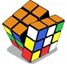 Δημιουργώ και Καινοτομώ- Δημιουργική Σκέψη και ΠρωτοβουλίαΩς προς την 4η  Θεματική Ενότητα - Δημιουργώ και Καινοτομώ- Δημιουργική Σκέψη και Πρωτοβουλία θα υλοποιηθούν 6 προγράμματα με τους παρακάτω Τίτλους: Α΄1 - Α΄2

Υποθεματική: STEM/Εκπαιδευτική ΡομποτικήΤίτλος: «STEAM και η ΓΗ γυρίζει....»
Β΄1 - Β΄2
Υποθεματική: Επιχειρηματικότητα - Αγωγή Σταδιοδρομίας -  Γνωριμία με επαγγέλματα Τίτλος: «Στην τσέπη… χαρτζιλίκι.» Γ΄1 - Γ΄2

Υποθεματική: Επιχειρηματικότητα - Αγωγή Σταδιοδρομίας- Γνωριμία με επαγγέλματαΤίτλος: «Ταξιδεύω με χρονομηχανή, γνωρίζω τα επαγγέλματα.»
Δ΄1 - Δ΄2Υποθεματική: STEM/Εκπαιδευτική ΡομποτικήΤίτλος: «Παίζω και δημιουργώ ένα ρομπότ…»Ε΄1 - Ε΄2
Υποθεματική: Επιχειρηματικότητα - Αγωγή Σταδιοδρομίας - Γνωριμία με επαγγέλματα    
Τίτλος: «Εγχειρίδιο ασφαλούς χρήσης διαδικτύου».
ΣΤ΄1 - ΣΤ΄2Υποθεματική:  Επιχειρηματικότητα - Αγωγή Σταδιοδρομίας- Γνωριμία με επαγγέλματαΤίτλος: «Οι Τ.Π.Ε. αλλάζουν τον επαγγελματικό μας προσανατολισμό ή όχι;»Αναμενόμενο όφελος ως προς το σχολικό κλίμαΕιδικότερα οφέλη     Στα ειδικότερα οφέλη της εφαρμογής και υλοποίησης των Εργαστηρίων Δεξιοτήτων συγκαταλέγεται το μεγάλο εύρος δεξιοτήτων (νου, μάθησης, ζωής, κοινωνικών, συναισθηματικών, τεχνολογίας) που καλλιεργούνται και διατρέχουν όλους τους θεματικούς κύκλους, με αποτέλεσμα σταδιακά η μάθηση να εκπορεύεται αλλά και να βασίζεται αποκλειστικά στα ενδιαφέροντα και τις ανάγκες των ίδιων των μαθητών/τριών.Αναμενόμενο αντίκτυπο για την ανάπτυξη της σχολικής κοινότητας     Για τη σχολική κοινότητα το όφελος θα είναι πολλαπλάσιο. Η συνεργασία, η δημιουργικότητα, η κριτική σκέψη και η επικοινωνία, που αποτελούν βασικούς πυλώνες του προγράμματος, θα αποτελέσουν σημαντικούς άξονες αναφοράς μεταξύ των μελών της σχολικής κοινότητας οδηγώντας σε ενδιαφέροντα εκπαιδευτικά αποτελέσματα-προϊόντα συλλογικής προσπάθειας. Αντίκτυπο στην τοπική κοινότηταΠροσαρμογές για τη συμμετοχή και την ένταξη όλων των μαθητώνΦορείς και άλλες συνεργασίες που θα εμπλουτίσουν το σχέδιο δράσης 1ος ΘΕΜΑΤΙΚΟΣ ΚΥΚΛΟΣΔόντια γερά, τρώγοντας υγιεινά Οδοντιατρικό Σύλλογο Ξάνθης. Τελικά προϊόντα (ενδεικτικά) των εργαστηρίων που υλοποιήθηκανΕκπαιδευτικό υλικό και εργαλεία  που χρησιμοποιήθηκαν εκτός της Πλατφόρμας των Εργαστήρια Δεξιοτήτων του ΙΕΠ.ΑΝΑΣΤΟΧΑΣΜΟΣ - ΤΕΛΙΚΗ ΑΞΙΟΛΟΓΗΣΗ ΤΗΣ ΕΦΑΡΜΟΓΗΣΑΝΑΣΤΟΧΑΣΜΟΣ - ΤΕΛΙΚΗ ΑΞΙΟΛΟΓΗΣΗ ΤΗΣ ΕΦΑΡΜΟΓΗΣΑΝΑΣΤΟΧΑΣΜΟΣ - ΤΕΛΙΚΗ ΑΞΙΟΛΟΓΗΣΗ ΤΗΣ ΕΦΑΡΜΟΓΗΣΑΝΑΣΤΟΧΑΣΜΟΣ - ΤΕΛΙΚΗ ΑΞΙΟΛΟΓΗΣΗ ΤΗΣ ΕΦΑΡΜΟΓΗΣΑΝΑΣΤΟΧΑΣΜΟΣ - ΤΕΛΙΚΗ ΑΞΙΟΛΟΓΗΣΗ ΤΗΣ ΕΦΑΡΜΟΓΗΣ1. Τελική αξιολόγηση της υλοποίησης των τεσσάρων Θεματικών ΕνοτήτωνΚείμενο 100 λέξεων (με βάση την αξιολόγηση και τον αναστοχασμό) στην μορφή λίστας για κάθε Θεματική Ενότητα1. Τελική αξιολόγηση της υλοποίησης των τεσσάρων Θεματικών ΕνοτήτωνΚείμενο 100 λέξεων (με βάση την αξιολόγηση και τον αναστοχασμό) στην μορφή λίστας για κάθε Θεματική Ενότητα1. Τελική αξιολόγηση της υλοποίησης των τεσσάρων Θεματικών ΕνοτήτωνΚείμενο 100 λέξεων (με βάση την αξιολόγηση και τον αναστοχασμό) στην μορφή λίστας για κάθε Θεματική Ενότητα1. Τελική αξιολόγηση της υλοποίησης των τεσσάρων Θεματικών ΕνοτήτωνΚείμενο 100 λέξεων (με βάση την αξιολόγηση και τον αναστοχασμό) στην μορφή λίστας για κάθε Θεματική Ενότητα1. Τελική αξιολόγηση της υλοποίησης των τεσσάρων Θεματικών ΕνοτήτωνΚείμενο 100 λέξεων (με βάση την αξιολόγηση και τον αναστοχασμό) στην μορφή λίστας για κάθε Θεματική ΕνότηταΖω καλύτερα- Ευ ζηνΦροντίζω το ΠεριβάλλονΕνδιαφέρομαι και Ενεργώ- Κοινωνική Συναίσθηση και ΕυθύνηΔημιουργώ και Καινοτομώ- Δημιουργική Σκέψη και Πρωτοβουλία1. ΥΓΕΙΑ: Διατροφή - Αυτομέριμνα, Οδική Ασφάλεια1. Οικολογία - Παγκόσμια και τοπική Φυσική κληρονομιά1. Ανθρώπινα δικαιώματα1. STEM/ Εκπαιδευτική Ρομποτική2. Ψυχική και Συναισθηματική Υγεία - Πρόληψη2. Κλιματική αλλαγή - Φυσικές Καταστροφές, Πολιτική προστασία2. Εθελοντισμός διαμεσολάβηση2. Επιχειρηματικότητα- Αγωγή Σταδιοδρομίας- Γνωριμία με επαγγέλματα3. Γνωρίζω το σώμα μου - Σεξουαλική Διαπαιδαγώγηση3. Παγκόσμια και τοπική Πολιτιστική κληρονομιά3. Συμπερίληψη: Αλληλοσεβασμός, διαφορετικότητα2. Οφέλη συνολικά από την υλοποίηση του Σχεδίου Δράσης(σε συνάφεια με την αρχική ανάλυση αναγκών)2. Οφέλη συνολικά από την υλοποίηση του Σχεδίου Δράσης(σε συνάφεια με την αρχική ανάλυση αναγκών)2. Οφέλη συνολικά από την υλοποίηση του Σχεδίου Δράσης(σε συνάφεια με την αρχική ανάλυση αναγκών)2. Οφέλη συνολικά από την υλοποίηση του Σχεδίου Δράσης(σε συνάφεια με την αρχική ανάλυση αναγκών)2. Οφέλη συνολικά από την υλοποίηση του Σχεδίου Δράσης(σε συνάφεια με την αρχική ανάλυση αναγκών)ως προς το σχολικό κλίμα γενικάως προς τη ανάπτυξη της σχολικής κοινότητας (μαθητές, εκπαιδευτικοί, γονείς)ως προς την τοπική κοινότητα3. Δυσκολίες – Εμπόδια κατά την υλοποίηση της πιλοτικής εφαρμογής του προγράμματος3. Δυσκολίες – Εμπόδια κατά την υλοποίηση της πιλοτικής εφαρμογής του προγράμματος3. Δυσκολίες – Εμπόδια κατά την υλοποίηση της πιλοτικής εφαρμογής του προγράμματος3. Δυσκολίες – Εμπόδια κατά την υλοποίηση της πιλοτικής εφαρμογής του προγράμματος3. Δυσκολίες – Εμπόδια κατά την υλοποίηση της πιλοτικής εφαρμογής του προγράμματοςΔυσκολίες και εμπόδια, σύντομη περιγραφή (ξεπεράστηκαν / ήταν ανυπέρβλητα)ΠροτάσειςΠροτάσειςΠροτάσειςΠροτάσειςΠροτάσειςΣτη μορφή λίστας (150 λέξεις)●        ………………●        ………………●        ………………Στη μορφή λίστας (150 λέξεις)●        ………………●        ………………●        ………………Στη μορφή λίστας (150 λέξεις)●        ………………●        ………………●        ………………Στη μορφή λίστας (150 λέξεις)●        ………………●        ………………●        ………………Στη μορφή λίστας (150 λέξεις)●        ………………●        ………………●        ………………